		Bácsalmás Város 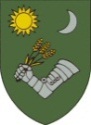 PolgármesterétőlM e g h í v óBácsalmás Város Önkormányzatának Képviselő-testülete2017. december 12-én (KEDDEN)1445 órai kezdettel rendkívüli ülést tart,melyre tisztelettel  m e g h í v o m.Az ülés helye: Városháza I. emeleti polgármesteri tárgyalója27/2017. KT-ülésNyílt ülésre javasolt napirendi pontok:Bácsalmás város intézményeinek dolgozói részére jutalom-kifizetés engedélyezése
Témafelelős: Horváth István Attila pénzügyi, beruházási és üzemeltetési osztályvezetőA bácsalmási 2348/2 hrsz. alatti ingatlan bérbeadása rádiótelefon állomás építéséhez
Témafelelős: Kerényi Tamás beruházási ügyintézőAnya- és Gyermekvédelmi Központ közbeszerzési ajánlattételi dokumentációjának módosítása
Témafelelős: Száhl Imre pályázati koordinátorTájékoztatás EFOP-3.9.2-16-2017-00057 kódszámú nyertes pályázat megvalósíthatósági tanulmány készítésére vonatkozó szolgáltató kiválasztásáról és szerződés megkötéséről
Témafelelős: Száhl Imre pályázati koordinátorEgyebekZárt ülésre javasolt napirendi pontok:Kollár István eladó és Vida Sándor vevő adásvételi szerződése ügyében benyújtott kifogás elbírálása (Bácsalmás 0364/7 hrsz.)
Témafelelős: Szakola Zoltán szociális ügyintézőKollár István eladó és Vida Sándor vevő adásvételi szerződése ügyében benyújtott kifogás elbírálása (Bácsalmás 0364/6 hrsz.)
Témafelelős: Szakola Zoltán szociális ügyintézőBácsalmás, 2017. december 8.Németh Balázspolgármester